       河南中原黄金冶炼厂有限责任公司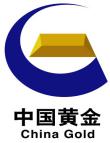 销售部：0398-2756707（硫酸/电解铜/磁选铁粉）                     传  真：0398-2718713                     地址：中国•河南三门峡市产业集聚区209国道南侧磁选铁粉销售报价说明1、报价产品：冶炼过程中产出磁选铁粉。2、产品质量参数：4、报价说明:4.1、报价单位资质要求：必须提供营业执照、环评手续等资质证件(须在有效期限内)。4.2、同一客户、同一邮箱用多家公司资质参与竞价，存在串通报价的将取消报价资格。4.3、请报价单位务必填写：单价、需求量、报价有效期、报价单位信息，并加盖公章(邮件主题：2023年2月8日磁选铁粉竞价)。供货量10000吨/月，公开竞价，六个月合计60000吨。本次底价扫描件于2023年2月8日12：30通知至交纳保证金客户。4.4、竞价单原件、开票信息及营业执照、环评手续复印件应加盖公章发扫描件至zyylcjwbgs@163.com后，及时联系我司人员收取。4.5、报价截止时间：2023年2月8日截止（逾期报价单视为无效）。5.1、参与竞价单位须于2023年2月8日12：00前，交纳报价保证金（按报量交纳竞价保证金，竞价保证金=报量×50元/吨）。5.2、双方确认定价定量并签订合同，按要求支付首月磁选铁粉全额货款，五个工作日内退还竞价保证金。违背双方约定或未按时签订合同的，竞价保证金不再退还。5.3、保证金收款账户：报价最高者优先谈判，明确价格、数量，方法为价高者可购买批次全部数量；也可分批购买，余量部分，与价格次高者谈判确定，以此类推。单位全称 ：河南中原黄金冶炼厂有限责任公司开户银行：河南省三门峡市农行崤山支行营业部（行号：103505019213）银行帐号：16-192101040016630提货：6.1、货款支付方式：电汇支付，先付款后提货，待提货完成后多退少补。6.2、提货日期;：合同签定后一个月内提完.6.3、交货方式：客户自提。备注：报量不得低于5000吨/单，解释权归卖方所有。附件：磁选铁粉报价单       河南中原黄金冶炼厂有限责任公司销售部：0398-2756707（硫酸/电解铜/磁选铁粉）                     传  真：0398-2718713                    地址：中国•河南三门峡市产业集聚区209国道南侧磁选铁粉报价单意向单位全称：报价单位全称(盖章)：联系人：                                  联系电话：电子邮箱：                                报价时间：产品名称供货量          (第1批次)铁品位          （%）密度         （g/cm3）磁性物   (%)水份      （%）粒度磁选铁粉1000048—524-4.382-8610-12-325>85%采购数量（吨）出厂价（元/吨）备注